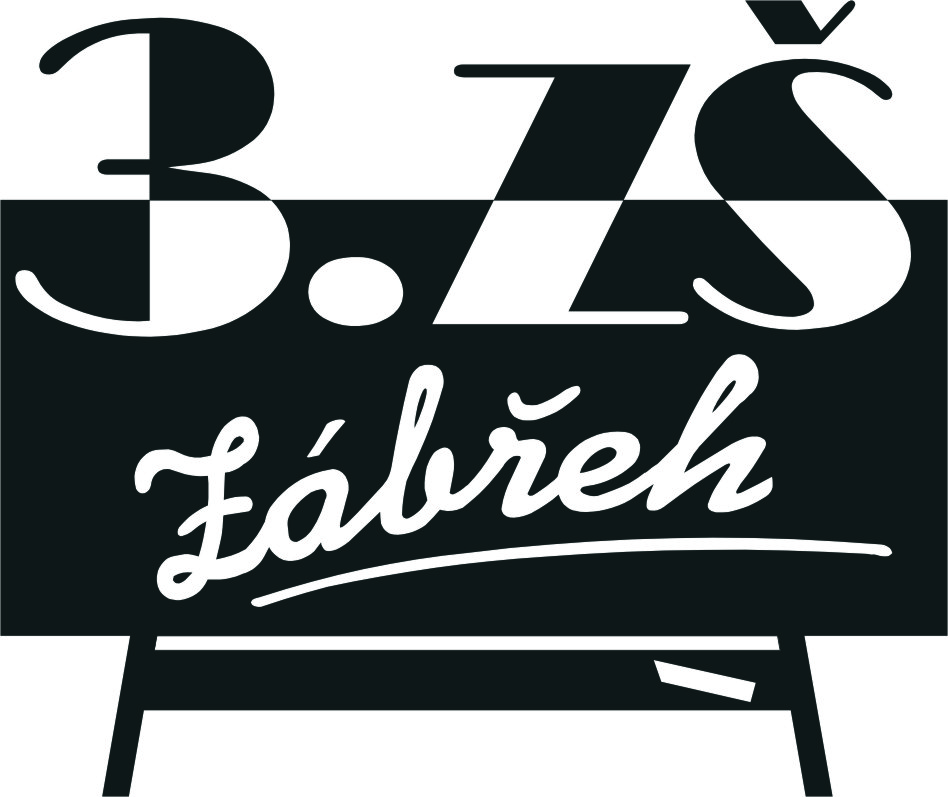             Základní škola Zábřeh, Školská 406/11, okres Šumperk                           Tel.: xxxxxxxxxxxx     E-mail: xxxxxxxxxxxx    ID schránka: bshywzh                                                         www.3zszabreh.cz          IČO:60045337Engel s.r.o.				         Mikšíčkova 44615 00 BrnoxxxxxxxxxxxxxxxxxxxxxxxxVěc: Objednávka interaktivní tabule Objednáváme u Vaší firmy triptych keramickou tabuli 400 x 120 Školex a videodata projektor Vivitek s instalací.V Zábřehu 4.8.2017                                                                                        Mgr. Miloš Lachnit                                                                                              ředitel školyFakturujte na:Základní škola Zábřeh, Školská 406/11, okres ŠumperkIČO: 60045337DIČ: CZ60045337Č.ú.: ČSOB Zábřeh, č.ú.: 197 198 179/0300  Objednávka byla firmou Engel s.r.o., Mikšíčkova 44, 615 00 Brno  akceptována 4.8.2017. V Zábřehu 4.8.2017                                                za firmu Engel s.r.o. 